Задание №1   « Найди ошибку»1. (27 + 13) ∙ 8 = 2402. (82 – 71) ∙ 6 = 663. 63 : ( 25 – 16) = 84. (56 – 26) ∙ 9 = 2105. ( 128 – 53) : 3 = 236. 120 : (26 + 14) = 47. 1212 : 12 = 118. 100 ∙  10000 = 1000009. 480 : 4 = 12010. 5 ∙ 1000 = 5000Задание №1   « Найди ошибку»1. (27 + 13) ∙ 8 = 2402. (82 – 71) ∙ 6 = 663. 63 : ( 25 – 16) = 84. (56 – 26) ∙ 9 = 2105. ( 128 – 53) : 3 = 236. 120 : (26 + 14) = 47. 1212 : 12 = 118. 100 ∙  10000 = 1000009. 480 : 4 = 12010. 5 ∙ 1000 = 5000Задание № 2Отправившись в гости к Змею Горынычу, Баба Яга пролетела в своей ступе 276  км за 4 часа, а остальные 156 км прошла за 6 часов в сапогах-скороходах. На сколько скорость движения ступы больше, чем скорость движения сапог-скороходов? 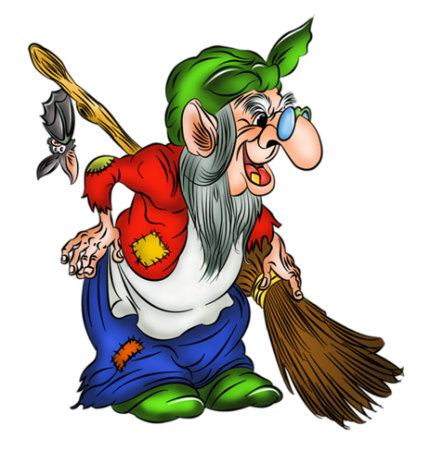 Задание № 2Отправившись в гости к Змею Горынычу, Баба Яга пролетела в своей ступе 276  км за 4 часа, а остальные 156 км прошла за 6 часов в сапогах-скороходах. На сколько скорость движения ступы больше, чем скорость движения сапог-скороходов? Задание № 3Кощей Бессмертный, Баба Яга, Леший и Соловей  - разбойник собирали каждый в свою корзинку мухоморы. В одной корзинке оказалось 134 гриба, во второй – 158, в третьей – 176 , в четвёртой – 182. Сколько мухоморов собрал каждый из членов весёлой  компании, если известно, что Леший собрал больше мухоморов, чем Кощей, но меньше, чем Соловей – разбойник, а Баба Яга меньше, чем Кощей? 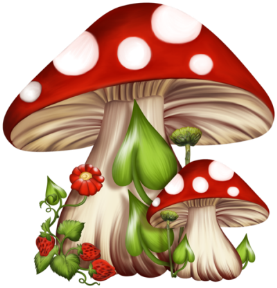 Задание № 3Кощей Бессмертный, Баба Яга, Леший и Соловей  - разбойник собирали каждый в свою корзинку мухоморы. В одной корзинке оказалось 134 гриба, во второй – 158, в третьей – 176 , в четвёртой – 182. Сколько мухоморов собрал каждый из членов весёлой  компании, если известно, что Леший собрал больше мухоморов, чем Кощей, но меньше, чем Соловей – разбойник, а Баба Яга меньше, чем Кощей? Задание № 4По горизонтали:      2. Знак математического действия.     4. Запись из одной или нескольких цифр.     5. Часть прямой, соединяющая две точки.     7. Многоугольник.     8. Математическое действие.     9. Старинная мера длины.По вертикали:Часть прямой.Плоская поверхность.Математическое действие.Упражнения, выполняемые с помощью рассуждений и вычислений.Число разрядов в классе.Задание № 5 Копатыч  вырастил в своём саду 24 кг яблок и 36 кг груш. Шестую часть всех фруктов он отдал своему другу Крошу, пятую часть  всех фруктов  Лосяшу, а остальные  - Нюше. Сколько килограмм фруктов получила Нюша?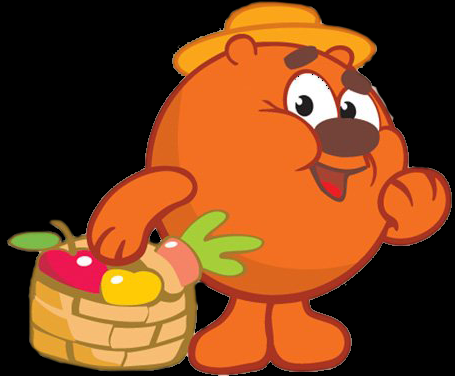 Задание № 5 Копатыч  вырастил в своём саду 24 кг яблок и 36 кг груш. Шестую часть всех фруктов он отдал своему другу Крошу, пятую часть  всех фруктов  Лосяшу, а остальные  - Нюше. Сколько килограмм фруктов получила Нюша?Задание № 6Какая точка лежит левее на координатном луче?А (5) или З (2);Н (15) или Б (27);С (20) или А(3);Д (101) или Н (14);И (8) или К (17);Е (9) или Р (10).Выпишите названия этих точек.Начертите координатный луч и отметьте точки с соответствующими координатами. Какое слово появилось на луче?И (4)    С (1)   А (7)   Л(5)Задание № 6Какая точка лежит левее на координатном луче?А (5) или З (2);Н (15) или Б (27);С (20) или А(3);Д (101) или Н (14);И (8) или К (17);Е (9) или Р (10).Выпишите названия этих точек.Начертите координатный луч и отметьте точки с соответствующими координатами. Какое слово появилось на луче?И (4)    С (1)   А (7)   Л(5)